Теорема о прямой, перпендикулярной к плоскости.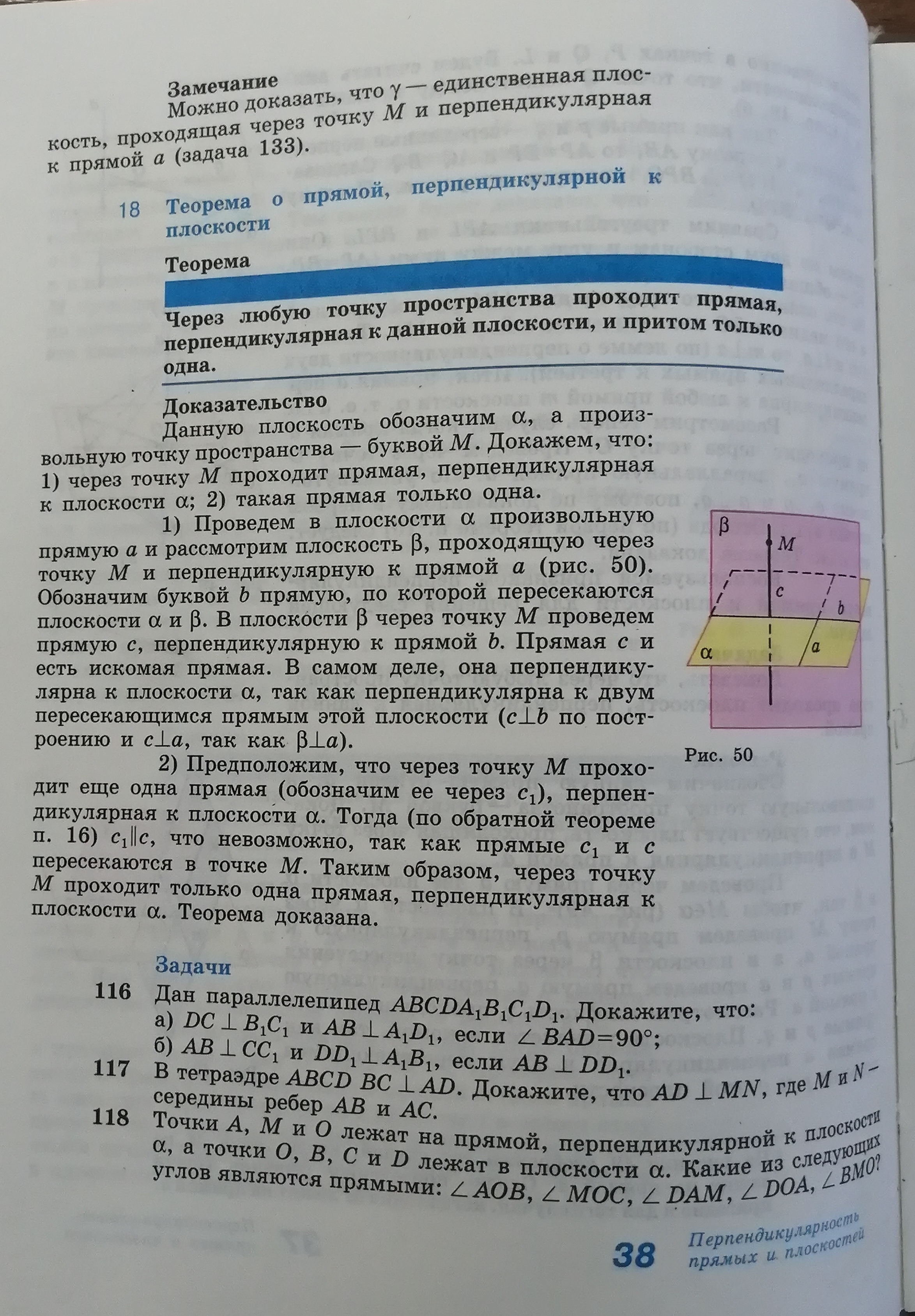 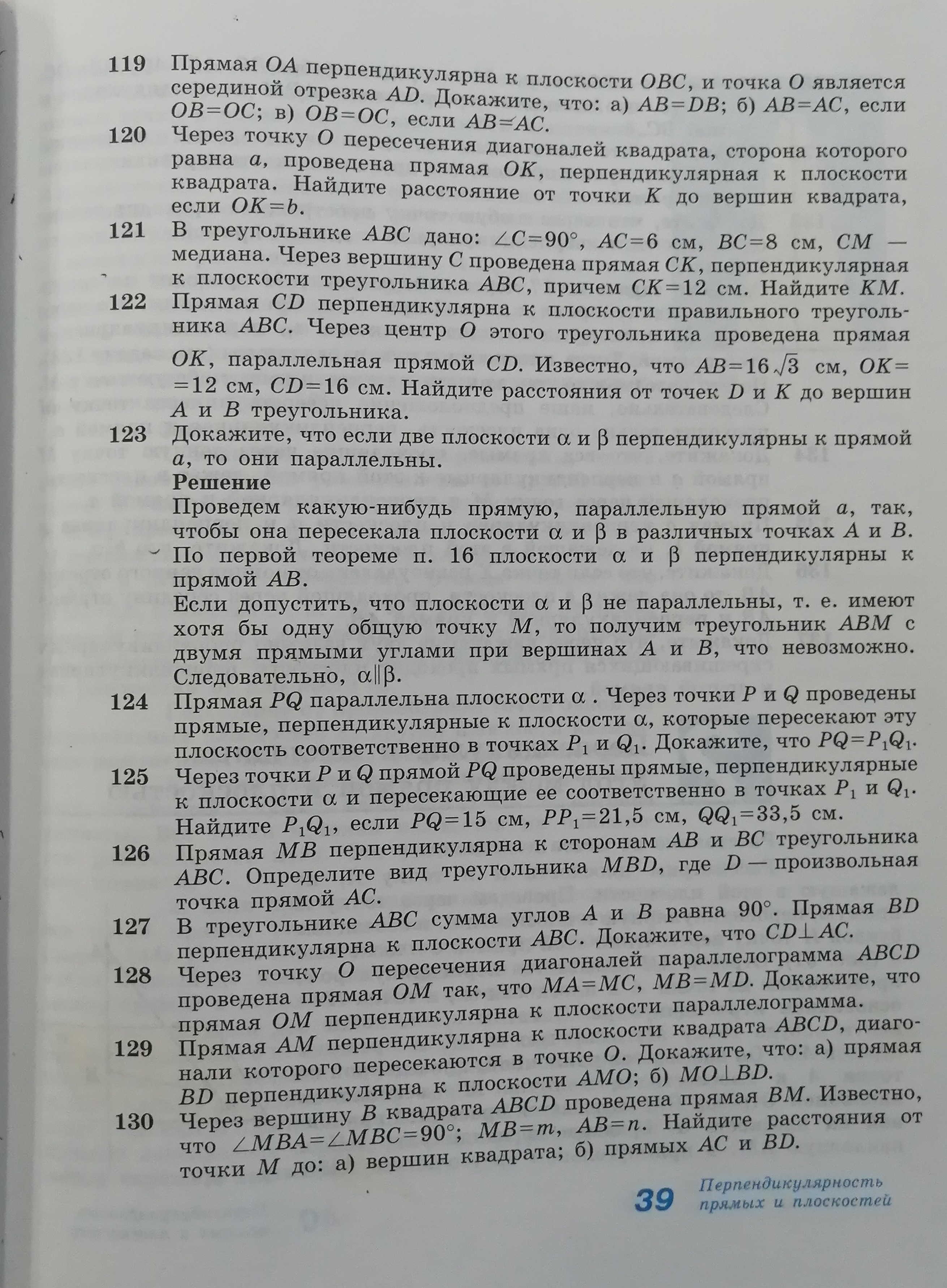 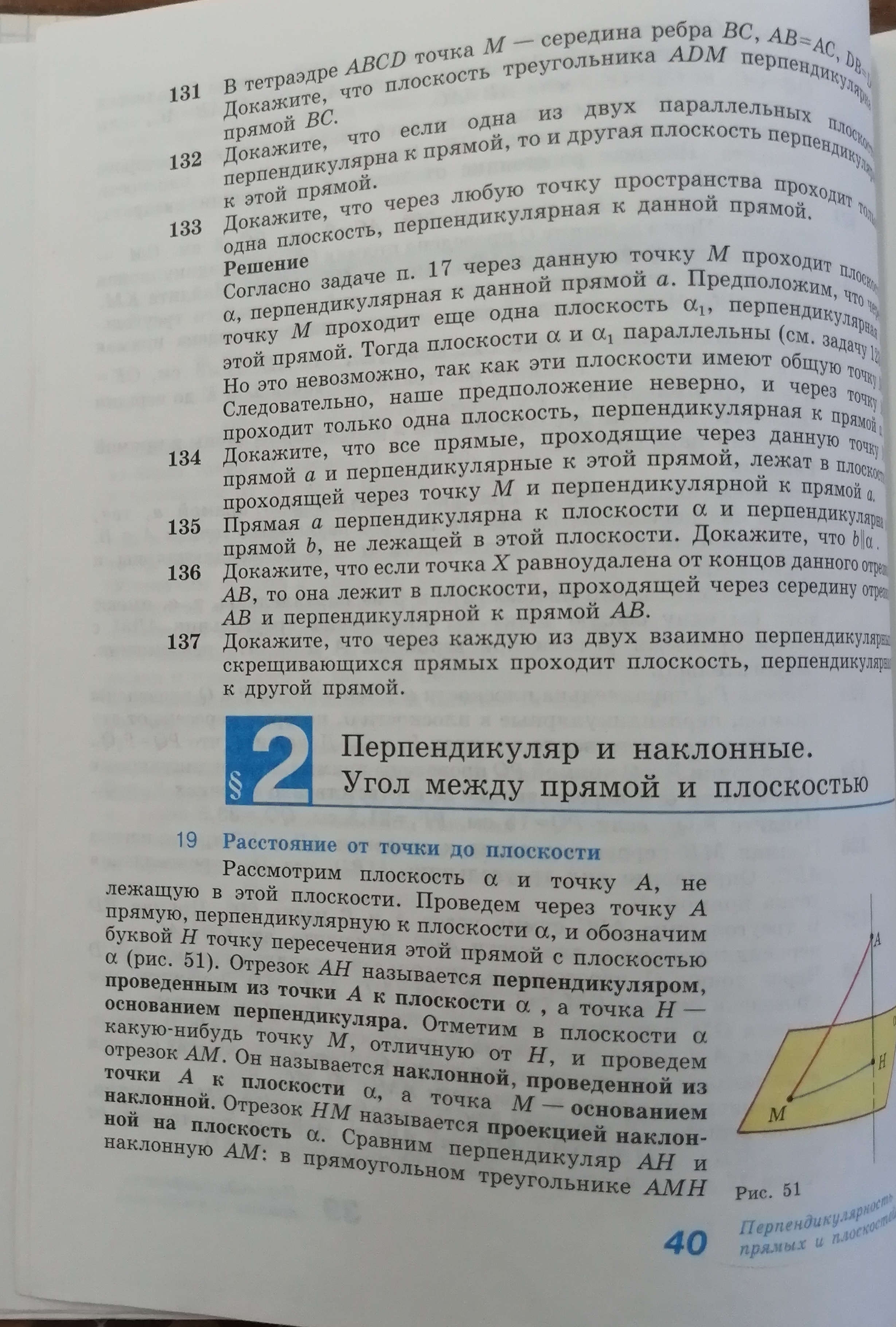 